	Женева, 20 декабря 2019 годаУважаемая госпожа,
уважаемый господин,1	Хотел бы уведомить вас, что по любезному приглашению Китайского научно-исследовательского института подвижной связи восьмое собрание Оперативной группы по машинному обучению для будущих сетей, включая 5G (ОГ-ML5G) состоится 19–20 марта 2020 года по адресу: China Mobile Innovation Building, 32 Xuanwumen West Street, Xicheng District, Пекин, Китай, а перед этим, 18 марта 2020, года там же пройдет семинар-практикум "Машинное обучение в сетях связи". 2	Семинар-практикум откроется в 09 час. 30 мин. 18 марта 2020 года; собрание ОГ откроется 09 час. 30 мин. 18 марта 2020 года. Собрание и семинар-практикум будут проходить только на английском языке.3	Принять участие могут Государства – Члены МСЭ, Члены Секторов МСЭ, Ассоциированные члены и академические организации – Члены МСЭ, а также любое лицо из страны, являющейся Членом МСЭ, которое пожелает внести свой вклад в работу. К таким лицам относятся также члены международных, региональных и национальных организаций. Участие в семинаре-практикуме является бесплатным, но стипендии не предоставляются.4	Информация о семинаре-практикуме, включая проект программы, будет размещена на веб-сайте мероприятия по следующему адресу: https://www.itu.int/en/ITU-T/Workshops-and-Seminars/20200318/Pages/default.aspx.5	Делегаты смогут воспользоваться средствами беспроводной ЛВС.6	Практическая информация, в том числе о размещении в гостиницах, транспорте и визах представлена на веб-странице Оперативной группы и веб-странице мероприятия (https://www.itu.int/en/ITU-T/focusgroups/ml5g).7	Для того чтобы Секретариат МСЭ мог предпринять необходимые действия по организации собрания Оперативной группы и семинара-практикума, был бы признателен вам за регистрацию с использованием онлайновой формы в максимально короткий срок, но не позднее 9 марта 2020 года. Просьба также принять к сведению, что предварительная регистрация участников проводится только в онлайновом режиме.8	При подготовке входных документов к собранию его участникам предлагается учитывать согласованную структуру ОГ-ML5G и предлагаемые результаты работы: см. https://extranet.itu.int/sites/itu-t/focusgroups/ML5G/SitePages/Home.aspx.Участникам следует представлять в МСЭ входные документы в электронном формате (tsbfgml5g@itu.int), используя основной шаблон для документов. Для того чтобы участники имели время подготовиться к собранию, предлагается предельный срок для представления документов для данного собрания − 8 марта 2020 года. Просьба учесть, что это собрание проводится на безбумажной основе.9	Хотел бы напомнить вам о том, что для въезда в Китай и пребывания в этой стране в течение любого срока гражданам некоторых стран необходимо получить визу. Визу следует запрашивать не менее чем за четыре (4) недели до даты начала семинара-практикума/собрания и получать в учреждении (посольстве или консульстве), представляющем Китай в вашей стране, или, если в вашей стране такое учреждение отсутствует, в ближайшем к стране выезда. Для обращения за визой следуйте инструкциям, размещенным на веб-странице Оперативной группы, и представьте свой запрос на получение визы не позднее 16 февраля 2020 года.С уважением,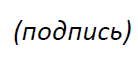 Чхе Суб Ли
Директор Бюро 
стандартизации электросвязи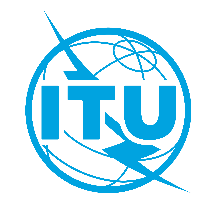 Международный союз электросвязиБюро стандартизации электросвязиОсн.:
Для контактов:Тел.:
Факс:
Эл. почта:Циркуляр 220 БСЭ
TSB Events/RS
Рейнхард Шолль (Reinhard Scholl)
+41 22 730 5860
+41 22 730 5853
tsbfgml5g@itu.int–	Администрациям Государств – Членов Союза−	Членам Сектора МСЭ-Т−	Ассоциированным членам МСЭ-Т−	Академическим организациям − Членам МСЭКопии:–	Председателям и заместителям председателей исследовательских комиссий МСЭ-Т–	Директору Бюро развития электросвязи–	Директору Бюро радиосвязиПредмет:Семинар-практикум "Машинное обучение в сетях связи" (18 марта 2020 г.) и собрание Оперативной группы МСЭ-Т ML5G (19–20 марта 2020 г.), Пекин, КитайСеминар-практикум "Машинное обучение в сетях связи" (18 марта 2020 г.) и собрание Оперативной группы МСЭ-Т ML5G (19–20 марта 2020 г.), Пекин, Китай